ПРОЕКТ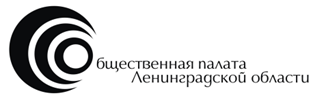 Утвержденрешением Общественной палатыЛенинградской областиот 28 апреля  2021 г. КОДЕКС ЭТИКИЧЛЕНОВ ОБЩЕСТВЕННОЙ ПАЛАТЫ ЛЕНИНГРАДСКОЙ ОБЛАСТИ	Общественная палата Ленинградской области (далее - Общественная палата) обеспечивает взаимодействие граждан Российской Федерации, проживающих на территории Ленинградской области (далее - граждане), и некоммерческих организаций, созданных для представления и защиты прав и законных интересов профессиональных и социальных групп, осуществляющих деятельность на территории Ленинградской области (далее - некоммерческие организации), с территориальными органами федеральных органов исполнительной власти, органами государственной власти Ленинградской области и органами местного самоуправления муниципальных образований Ленинградской области в целях  учета потребностей и интересов граждан, защиты прав и свобод граждан, прав и законных интересов некоммерческих организаций при формировании и реализации государственной политики и в целях осуществления общественного контроля за деятельностью органов публичной власти и иных организаций, осуществляющих в соответствии с законодательством отдельные публичные полномочия на территории Ленинградской области.	Каждому члену Общественной палаты в процессе осуществления своих полномочий необходимо:	содействовать претворению в жизнь идеалов демократии, добра, нравственности и справедливости;	способствовать реализации и защите признанных мировым сообществом и гарантированных Конституцией Российской Федерации прав и свобод человека и гражданина;	содействовать  обеспечению демократических принципов развития государства и общества;          способствовать воспитанию уважения к соблюдению законности и порядка;	быть нетерпимым к попыткам пересмотра и искажения истории России, попранию ее традиций, проявлению неуважения к истории и культуре России.Статья 1	Кодекс  этики членов Общественной палаты  Ленинградской области (далее - Кодекс) определяет морально-этические стандарты общественной деятельности и личного поведения членов Общественной палаты.	Статья 2	Члены Общественной палаты участвуют в формировании гражданского общества и согласовании общественно значимых интересов граждан с политикой, проводимой органами федеральной и региональной публичной власти, а также в осуществлении объективного и беспристрастного общественного контроля за деятельностью органов власти всех уровней, осуществляющих публичные полномочия на территории Ленинградской области в соответствии с законодательством.	Статья 3	Член Общественной палаты при осуществлении своих полномочий обязан соблюдать Конституцию Российской Федерации, Федеральный закон от 23 июня 2016 г. № 183-ФЗ "Об общих принципах организации и деятельности общественных палат субъектов Российской Федерации", иные федеральные законы и  нормативные правовые акты Российской Федерации, Устав Ленинградской области,  закон Ленинградской области от 10 марта 2017 г. № 5-оз "Об Общественной палате Ленинградской области и признании утратившими силу некоторых областных законов",  иные нормативные правовые акты Ленинградской области, настоящий Кодекс,  руководствоваться общепринятыми морально-нравственными нормами.	Статья 4	Член Общественной палаты при осуществлении возложенных на него полномочий должен: 	1) руководствоваться высокими общественными интересами;	2) проявлять уважение к официальным государственным символам Российской Федерации, символам государственной власти, отображающим общественно-исторический и государственно - правовой статус Ленинградской области как субъекта Российской Федерации; 	3) относиться с уважением к русскому языку - государственному языку Российской Федерации и другим языкам Российской Федерации;	4) честно, ответственно и добросовестно исполнять обязанности члена Общественной палаты;          5) при возникновении конфликтных ситуаций стремиться к достижению конфликтующими сторонами компромиссных решений;	6) относиться к коллегам в духе уважения, доверия и благожелательного сотрудничества;	7) воздерживаться в публичной полемике от грубых и некорректных выражений;	8) заботиться о повышении авторитета Общественной палаты;	9) руководствоваться принципами законности, беспристрастности и справедливости. Информировать органы Общественной палаты, в которых он принимает участие, об обстоятельствах, при которых он не может быть беспристрастным;	10) содействовать представителям средств массовой информации в объективном освещении деятельности Общественной палаты, уважительно относиться к профессиональной деятельности журналистов;	11) не допускать высказываний, заявлений, обращений от имени Общественной палаты (в том числе, в сети «Интернет»), не будучи на то уполномоченным руководством Общественной палаты или официальным документом, принятым соответствующим органом Общественной палаты (Регламент Общественной палаты, решения Совета Общественной палаты, решение комиссии Общественной палаты). При высказывании личного мнения по поводу тех или иных событий, фактов, документов и т.п. подчеркивать, что это личное мнение говорящего;12) проявлять толерантность и уважение к убеждениям, традициям, культурным особенностям этнических и социальных групп, религиозных конфессий, способствовать межнациональному и межконфессиональному миру и согласию;13) не допускать любых форм публичной поддержки политических партий;	14) участвовать в работе комиссий Общественной палаты, членом которых он является, посещать заседания и другие мероприятия  проводимые Общественной палатой.  Уведомлять председателя Общественной палаты, его заместителей, председателя комиссии, руководителя рабочей группы или Аппарат Общественной палаты до начала заседания Общественной палаты, заседания Совета Общественной палаты, заседания комиссии, заседания рабочей группы о своем опоздании или невозможности принять участие в работе органов Общественной палаты;           15)  не использовать членство в Общественной  палате для целей извлечения выгоды, лоббирования политических или коммерческих интересов.	Статья 5        Нарушением Кодекса признается невыполнение или ненадлежащее выполнение членом Общественной палаты этических норм поведения, установленных настоящим Кодексом.Под грубым нарушением понимается нарушение норм, установленных настоящим Кодексом, допущенное членом Общественной палаты при осуществлении своих полномочий, которое отрицательно повлияло на осуществление целей и задач Общественной палаты.	В случае грубого нарушения членом Общественной палаты норм Кодекса его полномочия могут быть прекращены на основании закона Ленинградской области от 10 марта 2017 г. № 5-оз "Об Общественной палате Ленинградской области и признании утратившими силу некоторых областных законов" в порядке, установленном Регламентом Общественной палаты Ленинградской области.	Статья 6	Действие настоящего Кодекса распространяется на членов Общественной палаты.	В отношениях, не урегулированных настоящим Кодексом и законодательством Российской Федерации, члены Общественной палаты должны руководствоваться общепринятыми морально-нравственными принципами.	Статья 7	Настоящий Кодекс вступает в силу со дня принятия его на заседании Общественной палаты большинством голосов от общего числа членов Общественной палаты, присутствующих на заседании.	Изменения в настоящий Кодекс принимаются большинством голосов от общего числа членов Общественной палаты, присутствующих на заседании, и оформляются решением Общественной палаты.  	Решения Общественной палаты о внесении изменений в настоящий Кодекс этики  вступают в силу со дня их принятия, если Общественная палата не примет иное решение.